Kts. Avustus asumisneuvontatoimintaan / maksatushakemuksen ohjeMaksatushakemuksen pakolliset liitteet:Nimenkirjoitusoikeuden osoittava dokumentti (ellei toimitettu aiemmin)Selvitys maksatuskauden toiminnasta (maksatuslomakkeelle tai erillinen selvitys ja asumisneuvonnan excel-seurantalomake)Ohjausryhmän pöytäkirjat Mahdollinen selvitys arvonlisäveron tukikelpoisuudesta Kirjanpidosta vastaavan henkilön allekirjoittamat tilinpitoasiakirjat Selvitys projektihenkilöstön työajoista ja maksetuista palkoista Selvitys yleiskustannusten jakoperusteista, mikäli haetaan korvausta laskennallisesta osasta yleiskustannuksia Selvitys toiminnalla saaduista tuloistaVuonna 2020 myönnetyn asumisneuvoja-avustuksen maksatusta on haettava 30.9.2022 mennessä.Vuonna 2021 myönnetyn asumisneuvoja-avustuksen maksatusta on haettava 30.9.2023 mennessä.Vuonna 2022 myönnetyn asumisneuvoja-avustuksen maksatusta on haettava 30.9.2024 mennessä.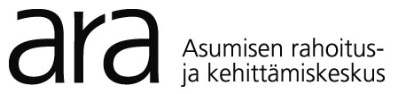 MAKSATUSHAKEMUS ASUMISNEUVONTA -TOIMINTAANMAKSATUSHAKEMUS ASUMISNEUVONTA -TOIMINTAANMAKSATUSHAKEMUS ASUMISNEUVONTA -TOIMINTAANMAKSATUSHAKEMUS ASUMISNEUVONTA -TOIMINTAANMAKSATUSHAKEMUS ASUMISNEUVONTA -TOIMINTAANMAKSATUSHAKEMUS ASUMISNEUVONTA -TOIMINTAANMAKSATUSHAKEMUS ASUMISNEUVONTA -TOIMINTAANMAKSATUSHAKEMUS ASUMISNEUVONTA -TOIMINTAANMAKSATUSHAKEMUS ASUMISNEUVONTA -TOIMINTAANMAKSATUSHAKEMUS ASUMISNEUVONTA -TOIMINTAANMAKSATUSHAKEMUS ASUMISNEUVONTA -TOIMINTAANMaksatuksen kohteena oleva avustus on myönnetty vuonnaMaksatuksen kohteena oleva avustus on myönnetty vuonnaMaksatuksen kohteena oleva avustus on myönnetty vuonnaMaksatuksen kohteena oleva avustus on myönnetty vuonnaMaksatuksen kohteena oleva avustus on myönnetty vuonnaMaksatuksen kohteena oleva avustus on myönnetty vuonnaMaksatuksen kohteena oleva avustus on myönnetty vuonnaMaksatuksen kohteena oleva avustus on myönnetty vuonnaMaksatuksen kohteena oleva avustus on myönnetty vuonnaMaksatuksen kohteena oleva avustus on myönnetty vuonna 2020 2020 2021 2021 2022 2022Haetaan  1. erän maksatus/maksatus yhdessä erässä  2. erän maksatus  3. erän maksatus    Lomake palautetaan ARAn kirjaamoon postitse tai sähköpostillaHaetaan  1. erän maksatus/maksatus yhdessä erässä  2. erän maksatus  3. erän maksatus    Lomake palautetaan ARAn kirjaamoon postitse tai sähköpostillaHaetaan  1. erän maksatus/maksatus yhdessä erässä  2. erän maksatus  3. erän maksatus    Lomake palautetaan ARAn kirjaamoon postitse tai sähköpostillaHaetaan  1. erän maksatus/maksatus yhdessä erässä  2. erän maksatus  3. erän maksatus    Lomake palautetaan ARAn kirjaamoon postitse tai sähköpostillaHaetaan  1. erän maksatus/maksatus yhdessä erässä  2. erän maksatus  3. erän maksatus    Lomake palautetaan ARAn kirjaamoon postitse tai sähköpostillaHaetaan  1. erän maksatus/maksatus yhdessä erässä  2. erän maksatus  3. erän maksatus    Lomake palautetaan ARAn kirjaamoon postitse tai sähköpostillaHaetaan  1. erän maksatus/maksatus yhdessä erässä  2. erän maksatus  3. erän maksatus    Lomake palautetaan ARAn kirjaamoon postitse tai sähköpostillaHaetaan  1. erän maksatus/maksatus yhdessä erässä  2. erän maksatus  3. erän maksatus    Lomake palautetaan ARAn kirjaamoon postitse tai sähköpostillaHaetaan  1. erän maksatus/maksatus yhdessä erässä  2. erän maksatus  3. erän maksatus    Lomake palautetaan ARAn kirjaamoon postitse tai sähköpostillaHaetaan  1. erän maksatus/maksatus yhdessä erässä  2. erän maksatus  3. erän maksatus    Lomake palautetaan ARAn kirjaamoon postitse tai sähköpostillaHaetaan  1. erän maksatus/maksatus yhdessä erässä  2. erän maksatus  3. erän maksatus    Lomake palautetaan ARAn kirjaamoon postitse tai sähköpostillaHaetaan  1. erän maksatus/maksatus yhdessä erässä  2. erän maksatus  3. erän maksatus    Lomake palautetaan ARAn kirjaamoon postitse tai sähköpostillaHaetaan  1. erän maksatus/maksatus yhdessä erässä  2. erän maksatus  3. erän maksatus    Lomake palautetaan ARAn kirjaamoon postitse tai sähköpostillaHaetaan  1. erän maksatus/maksatus yhdessä erässä  2. erän maksatus  3. erän maksatus    Lomake palautetaan ARAn kirjaamoon postitse tai sähköpostillaHaetaan  1. erän maksatus/maksatus yhdessä erässä  2. erän maksatus  3. erän maksatus    Lomake palautetaan ARAn kirjaamoon postitse tai sähköpostillaHaetaan  1. erän maksatus/maksatus yhdessä erässä  2. erän maksatus  3. erän maksatus    Lomake palautetaan ARAn kirjaamoon postitse tai sähköpostillaAsumisen rahoitus- ja kehittämiskeskus, kirjaamo, PL 30, 15141 LAHTI   sähköpostiosoite: kirjaamo.ara@ara.Asumisen rahoitus- ja kehittämiskeskus, kirjaamo, PL 30, 15141 LAHTI   sähköpostiosoite: kirjaamo.ara@ara.Asumisen rahoitus- ja kehittämiskeskus, kirjaamo, PL 30, 15141 LAHTI   sähköpostiosoite: kirjaamo.ara@ara.Asumisen rahoitus- ja kehittämiskeskus, kirjaamo, PL 30, 15141 LAHTI   sähköpostiosoite: kirjaamo.ara@ara.Asumisen rahoitus- ja kehittämiskeskus, kirjaamo, PL 30, 15141 LAHTI   sähköpostiosoite: kirjaamo.ara@ara.Asumisen rahoitus- ja kehittämiskeskus, kirjaamo, PL 30, 15141 LAHTI   sähköpostiosoite: kirjaamo.ara@ara.Asumisen rahoitus- ja kehittämiskeskus, kirjaamo, PL 30, 15141 LAHTI   sähköpostiosoite: kirjaamo.ara@ara.Asumisen rahoitus- ja kehittämiskeskus, kirjaamo, PL 30, 15141 LAHTI   sähköpostiosoite: kirjaamo.ara@ara.Asumisen rahoitus- ja kehittämiskeskus, kirjaamo, PL 30, 15141 LAHTI   sähköpostiosoite: kirjaamo.ara@ara.Asumisen rahoitus- ja kehittämiskeskus, kirjaamo, PL 30, 15141 LAHTI   sähköpostiosoite: kirjaamo.ara@ara.Asumisen rahoitus- ja kehittämiskeskus, kirjaamo, PL 30, 15141 LAHTI   sähköpostiosoite: kirjaamo.ara@ara.Asumisen rahoitus- ja kehittämiskeskus, kirjaamo, PL 30, 15141 LAHTI   sähköpostiosoite: kirjaamo.ara@ara.Asumisen rahoitus- ja kehittämiskeskus, kirjaamo, PL 30, 15141 LAHTI   sähköpostiosoite: kirjaamo.ara@ara.Asumisen rahoitus- ja kehittämiskeskus, kirjaamo, PL 30, 15141 LAHTI   sähköpostiosoite: kirjaamo.ara@ara.Asumisen rahoitus- ja kehittämiskeskus, kirjaamo, PL 30, 15141 LAHTI   sähköpostiosoite: kirjaamo.ara@ara.Asumisen rahoitus- ja kehittämiskeskus, kirjaamo, PL 30, 15141 LAHTI   sähköpostiosoite: kirjaamo.ara@ara.HaKIJAHaKIJAHaKIJAHaKIJAHaKIJAHaKIJAHaKIJAHaKIJAHaKIJAHaKIJAHaKIJAHaKIJAHaKIJAHaKIJAHaKIJAHaKIJA Kunta Kunta Kunta Kunta Kunta Kunta Kunta Järjestöt ja yhteisöt Järjestöt ja yhteisöt Järjestöt ja yhteisöt Järjestöt ja yhteisöt Järjestöt ja yhteisöt Järjestöt ja yhteisöt Järjestöt ja yhteisöt Järjestöt ja yhteisöt Järjestöt ja yhteisötHankkeen nimiHankkeen nimiHankkeen nimiHankkeen nimiHankkeen nimiHankkeen nimiHankkeen nimiHankkeen nimiHankkeen nimiHankkeen nimiHankkeen nimiHankkeen nimiHankkeen nimiHankkeen nimiHankkeen nimiHankkeen nimiHakijan perustiedotHakijan perustiedotHakijan perustiedotHakijan perustiedotHakijan perustiedotHakijan perustiedotHakijan perustiedotHakijan perustiedotHakijan perustiedotHakijan perustiedotHakijan perustiedotHakijan perustiedotHakijan perustiedotHakijan perustiedotHakijan perustiedotHakijan perustiedotNimi (kaupparekisterin mukainen nimi)Nimi (kaupparekisterin mukainen nimi)Nimi (kaupparekisterin mukainen nimi)Nimi (kaupparekisterin mukainen nimi)Nimi (kaupparekisterin mukainen nimi)Nimi (kaupparekisterin mukainen nimi)Nimi (kaupparekisterin mukainen nimi)Nimi (kaupparekisterin mukainen nimi)Nimi (kaupparekisterin mukainen nimi)Y-tunnusY-tunnusY-tunnusY-tunnusY-tunnusY-tunnusY-tunnusKatuosoiteKatuosoiteKatuosoiteKatuosoiteKatuosoiteKatuosoiteKatuosoitePLPLPostinumero ja postitoimipaikkaPostinumero ja postitoimipaikkaPostinumero ja postitoimipaikkaPostinumero ja postitoimipaikkaPostinumero ja postitoimipaikkaPostinumero ja postitoimipaikkaPostinumero ja postitoimipaikkaPankkitilin numero IBAN ja pankin BIC-koodiPankkitilin numero IBAN ja pankin BIC-koodiPankkitilin numero IBAN ja pankin BIC-koodiPankkitilin numero IBAN ja pankin BIC-koodiPankkitilin numero IBAN ja pankin BIC-koodiPankkitilin numero IBAN ja pankin BIC-koodiPankkitilin numero IBAN ja pankin BIC-koodiPankkitilin numero IBAN ja pankin BIC-koodiPankkitilin numero IBAN ja pankin BIC-koodiPankkitilin numero IBAN ja pankin BIC-koodiPankkitilin numero IBAN ja pankin BIC-koodiPankkitilin numero IBAN ja pankin BIC-koodiPankkitilin numero IBAN ja pankin BIC-koodiPankkitilin numero IBAN ja pankin BIC-koodiPankkitilin numero IBAN ja pankin BIC-koodiPankkitilin numero IBAN ja pankin BIC-koodiYhteyshenkilötYhteyshenkilötYhteyshenkilötYhteyshenkilötYhteyshenkilötYhteyshenkilötYhteyshenkilötYhteyshenkilötYhteyshenkilötYhteyshenkilötYhteyshenkilötYhteyshenkilötYhteyshenkilötYhteyshenkilötYhteyshenkilötYhteyshenkilötYhteyshenkilön nimiYhteyshenkilön nimiYhteyshenkilön nimiYhteyshenkilön nimiYhteyshenkilön nimiYhteyshenkilön nimiYhteyshenkilön nimiYhteyshenkilön nimiYhteyshenkilön nimiYhteyshenkilön nimiYhteyshenkilön nimiVirka-asema/tehtäväVirka-asema/tehtäväVirka-asema/tehtäväVirka-asema/tehtäväVirka-asema/tehtäväSähköpostiosoiteSähköpostiosoiteSähköpostiosoiteSähköpostiosoiteSähköpostiosoiteSähköpostiosoiteSähköpostiosoiteSähköpostiosoiteSähköpostiosoiteSähköpostiosoiteSähköpostiosoitePuhelinnumeroPuhelinnumeroPuhelinnumeroPuhelinnumeroPuhelinnumeroVarahenkilön nimiVarahenkilön nimiVarahenkilön nimiVarahenkilön nimiVarahenkilön nimiVarahenkilön nimiVarahenkilön nimiVarahenkilön nimiVarahenkilön nimiVarahenkilön nimiVarahenkilön nimiVirka-asema/tehtävä Virka-asema/tehtävä Virka-asema/tehtävä Virka-asema/tehtävä Virka-asema/tehtävä SähköpostiosoiteSähköpostiosoiteSähköpostiosoiteSähköpostiosoiteSähköpostiosoiteSähköpostiosoiteSähköpostiosoiteSähköpostiosoiteSähköpostiosoiteSähköpostiosoiteSähköpostiosoitePuhelinnumeroPuhelinnumeroPuhelinnumeroPuhelinnumeroPuhelinnumeroTalousyhteyshenkilön nimiTalousyhteyshenkilön nimiTalousyhteyshenkilön nimiSähköpostiosoiteSähköpostiosoiteSähköpostiosoiteSähköpostiosoiteSähköpostiosoiteSähköpostiosoiteSähköpostiosoiteSähköpostiosoitePuhelinnumeroPuhelinnumeroPuhelinnumeroPuhelinnumeroPuhelinnumeroaLVaLVaLVaLVaLVaLVaLVaLVaLVaLVaLVaLVaLVaLVaLVaLVSaako hakija tuettavasta toimenpiteestä maksamansa arvonlisäveron vähennyksinä tai palautuksina takaisinSaako hakija tuettavasta toimenpiteestä maksamansa arvonlisäveron vähennyksinä tai palautuksina takaisinSaako hakija tuettavasta toimenpiteestä maksamansa arvonlisäveron vähennyksinä tai palautuksina takaisinSaako hakija tuettavasta toimenpiteestä maksamansa arvonlisäveron vähennyksinä tai palautuksina takaisinSaako hakija tuettavasta toimenpiteestä maksamansa arvonlisäveron vähennyksinä tai palautuksina takaisinSaako hakija tuettavasta toimenpiteestä maksamansa arvonlisäveron vähennyksinä tai palautuksina takaisinSaako hakija tuettavasta toimenpiteestä maksamansa arvonlisäveron vähennyksinä tai palautuksina takaisinSaako hakija tuettavasta toimenpiteestä maksamansa arvonlisäveron vähennyksinä tai palautuksina takaisinSaako hakija tuettavasta toimenpiteestä maksamansa arvonlisäveron vähennyksinä tai palautuksina takaisinSaako hakija tuettavasta toimenpiteestä maksamansa arvonlisäveron vähennyksinä tai palautuksina takaisinSaako hakija tuettavasta toimenpiteestä maksamansa arvonlisäveron vähennyksinä tai palautuksina takaisinSaako hakija tuettavasta toimenpiteestä maksamansa arvonlisäveron vähennyksinä tai palautuksina takaisinSaako hakija tuettavasta toimenpiteestä maksamansa arvonlisäveron vähennyksinä tai palautuksina takaisinSaako hakija tuettavasta toimenpiteestä maksamansa arvonlisäveron vähennyksinä tai palautuksina takaisinSaako hakija tuettavasta toimenpiteestä maksamansa arvonlisäveron vähennyksinä tai palautuksina takaisinSaako hakija tuettavasta toimenpiteestä maksamansa arvonlisäveron vähennyksinä tai palautuksina takaisin kyllä ei ei ei ei ei ei ei ei ei ei ei ei ei ei eiMaksuhakemuksessa esitettäviin kustannuksiin ei saa sisällyttää arvonlisäveron osuutta, jos tuen hakija saa kustannuksiin liittyvän arvonlisäveron vähennyksenä tai palautuksena.Maksuhakemuksessa esitettäviin kustannuksiin ei saa sisällyttää arvonlisäveron osuutta, jos tuen hakija saa kustannuksiin liittyvän arvonlisäveron vähennyksenä tai palautuksena.Maksuhakemuksessa esitettäviin kustannuksiin ei saa sisällyttää arvonlisäveron osuutta, jos tuen hakija saa kustannuksiin liittyvän arvonlisäveron vähennyksenä tai palautuksena.Maksuhakemuksessa esitettäviin kustannuksiin ei saa sisällyttää arvonlisäveron osuutta, jos tuen hakija saa kustannuksiin liittyvän arvonlisäveron vähennyksenä tai palautuksena.Maksuhakemuksessa esitettäviin kustannuksiin ei saa sisällyttää arvonlisäveron osuutta, jos tuen hakija saa kustannuksiin liittyvän arvonlisäveron vähennyksenä tai palautuksena.Maksuhakemuksessa esitettäviin kustannuksiin ei saa sisällyttää arvonlisäveron osuutta, jos tuen hakija saa kustannuksiin liittyvän arvonlisäveron vähennyksenä tai palautuksena.Maksuhakemuksessa esitettäviin kustannuksiin ei saa sisällyttää arvonlisäveron osuutta, jos tuen hakija saa kustannuksiin liittyvän arvonlisäveron vähennyksenä tai palautuksena.Maksuhakemuksessa esitettäviin kustannuksiin ei saa sisällyttää arvonlisäveron osuutta, jos tuen hakija saa kustannuksiin liittyvän arvonlisäveron vähennyksenä tai palautuksena.Maksuhakemuksessa esitettäviin kustannuksiin ei saa sisällyttää arvonlisäveron osuutta, jos tuen hakija saa kustannuksiin liittyvän arvonlisäveron vähennyksenä tai palautuksena.Maksuhakemuksessa esitettäviin kustannuksiin ei saa sisällyttää arvonlisäveron osuutta, jos tuen hakija saa kustannuksiin liittyvän arvonlisäveron vähennyksenä tai palautuksena.Maksuhakemuksessa esitettäviin kustannuksiin ei saa sisällyttää arvonlisäveron osuutta, jos tuen hakija saa kustannuksiin liittyvän arvonlisäveron vähennyksenä tai palautuksena.Maksuhakemuksessa esitettäviin kustannuksiin ei saa sisällyttää arvonlisäveron osuutta, jos tuen hakija saa kustannuksiin liittyvän arvonlisäveron vähennyksenä tai palautuksena.Maksuhakemuksessa esitettäviin kustannuksiin ei saa sisällyttää arvonlisäveron osuutta, jos tuen hakija saa kustannuksiin liittyvän arvonlisäveron vähennyksenä tai palautuksena.Maksuhakemuksessa esitettäviin kustannuksiin ei saa sisällyttää arvonlisäveron osuutta, jos tuen hakija saa kustannuksiin liittyvän arvonlisäveron vähennyksenä tai palautuksena.Maksuhakemuksessa esitettäviin kustannuksiin ei saa sisällyttää arvonlisäveron osuutta, jos tuen hakija saa kustannuksiin liittyvän arvonlisäveron vähennyksenä tai palautuksena.Maksuhakemuksessa esitettäviin kustannuksiin ei saa sisällyttää arvonlisäveron osuutta, jos tuen hakija saa kustannuksiin liittyvän arvonlisäveron vähennyksenä tai palautuksena.Hankkeen TOTEUTUSHankkeen TOTEUTUSHankkeen TOTEUTUSHankkeen TOTEUTUSHankkeen TOTEUTUSHankkeen TOTEUTUSHankkeen TOTEUTUSHankkeen TOTEUTUSHankkeen TOTEUTUSHankkeen TOTEUTUSHankkeen TOTEUTUSHankkeen TOTEUTUSHankkeen TOTEUTUSHankkeen TOTEUTUSHankkeen TOTEUTUSHankkeen TOTEUTUSOnko hanke toteutettu tukipäätöksenja hyväksytyn suunnitelman mukaisestiOnko hanke toteutettu tukipäätöksenja hyväksytyn suunnitelman mukaisestiOnko hanke toteutettu tukipäätöksenja hyväksytyn suunnitelman mukaisestiOnko hanke toteutettu tukipäätöksenja hyväksytyn suunnitelman mukaisesti kyllä kyllä kyllä kyllä ei, selvitys eroavaisuuksista     lisätietoja-kohdassa tai erillinen liite ei, selvitys eroavaisuuksista     lisätietoja-kohdassa tai erillinen liite ei, selvitys eroavaisuuksista     lisätietoja-kohdassa tai erillinen liite ei, selvitys eroavaisuuksista     lisätietoja-kohdassa tai erillinen liite ei, selvitys eroavaisuuksista     lisätietoja-kohdassa tai erillinen liite ei, selvitys eroavaisuuksista     lisätietoja-kohdassa tai erillinen liite ei, selvitys eroavaisuuksista     lisätietoja-kohdassa tai erillinen liite ei, selvitys eroavaisuuksista     lisätietoja-kohdassa tai erillinen liiteSelvitys hankkeen toteuttamisesta (päätulokset, yhteistyö, onnistuminen, hyvät käytännöt, ongelmat) / tai erillisellä liitteelläSelvitys hankkeen toteuttamisesta (päätulokset, yhteistyö, onnistuminen, hyvät käytännöt, ongelmat) / tai erillisellä liitteelläSelvitys hankkeen toteuttamisesta (päätulokset, yhteistyö, onnistuminen, hyvät käytännöt, ongelmat) / tai erillisellä liitteelläSelvitys hankkeen toteuttamisesta (päätulokset, yhteistyö, onnistuminen, hyvät käytännöt, ongelmat) / tai erillisellä liitteelläSelvitys hankkeen toteuttamisesta (päätulokset, yhteistyö, onnistuminen, hyvät käytännöt, ongelmat) / tai erillisellä liitteelläSelvitys hankkeen toteuttamisesta (päätulokset, yhteistyö, onnistuminen, hyvät käytännöt, ongelmat) / tai erillisellä liitteelläSelvitys hankkeen toteuttamisesta (päätulokset, yhteistyö, onnistuminen, hyvät käytännöt, ongelmat) / tai erillisellä liitteelläSelvitys hankkeen toteuttamisesta (päätulokset, yhteistyö, onnistuminen, hyvät käytännöt, ongelmat) / tai erillisellä liitteelläSelvitys hankkeen toteuttamisesta (päätulokset, yhteistyö, onnistuminen, hyvät käytännöt, ongelmat) / tai erillisellä liitteelläSelvitys hankkeen toteuttamisesta (päätulokset, yhteistyö, onnistuminen, hyvät käytännöt, ongelmat) / tai erillisellä liitteelläSelvitys hankkeen toteuttamisesta (päätulokset, yhteistyö, onnistuminen, hyvät käytännöt, ongelmat) / tai erillisellä liitteelläSelvitys hankkeen toteuttamisesta (päätulokset, yhteistyö, onnistuminen, hyvät käytännöt, ongelmat) / tai erillisellä liitteelläSelvitys hankkeen toteuttamisesta (päätulokset, yhteistyö, onnistuminen, hyvät käytännöt, ongelmat) / tai erillisellä liitteelläSelvitys hankkeen toteuttamisesta (päätulokset, yhteistyö, onnistuminen, hyvät käytännöt, ongelmat) / tai erillisellä liitteelläSelvitys hankkeen toteuttamisesta (päätulokset, yhteistyö, onnistuminen, hyvät käytännöt, ongelmat) / tai erillisellä liitteelläSelvitys hankkeen toteuttamisesta (päätulokset, yhteistyö, onnistuminen, hyvät käytännöt, ongelmat) / tai erillisellä liitteelläLisätietojaLisätietojaLisätietojaLisätietojaLisätietojaLisätietojaLisätietojaLisätietojaLisätietojaLisätietojaLisätietojaLisätietojaLisätietojaLisätietojaLisätietojaLisätietojaHankkeen ARVIOITU JATKOHankkeen ARVIOITU JATKOHankkeen ARVIOITU JATKOHankkeen ARVIOITU JATKOHankkeen ARVIOITU JATKOHankkeen ARVIOITU JATKOHankkeen ARVIOITU JATKOHankkeen ARVIOITU JATKOHankkeen ARVIOITU JATKOHankkeen ARVIOITU JATKOHankkeen ARVIOITU JATKOHankkeen ARVIOITU JATKOHankkeen ARVIOITU JATKOHankkeen ARVIOITU JATKOHankkeen ARVIOITU JATKOHankkeen ARVIOITU JATKOKustannuKSET eriteltynä (liitteeksi tarvittaessa lisäselvitys)KustannuKSET eriteltynä (liitteeksi tarvittaessa lisäselvitys)KustannuKSET eriteltynä (liitteeksi tarvittaessa lisäselvitys)KustannuKSET eriteltynä (liitteeksi tarvittaessa lisäselvitys)KustannuKSET eriteltynä (liitteeksi tarvittaessa lisäselvitys)KustannuKSET eriteltynä (liitteeksi tarvittaessa lisäselvitys)KustannuKSET eriteltynä (liitteeksi tarvittaessa lisäselvitys)KustannuKSET eriteltynä (liitteeksi tarvittaessa lisäselvitys)KustannuKSET eriteltynä (liitteeksi tarvittaessa lisäselvitys)KustannuKSET eriteltynä (liitteeksi tarvittaessa lisäselvitys)KustannuKSET eriteltynä (liitteeksi tarvittaessa lisäselvitys)KustannuKSET eriteltynä (liitteeksi tarvittaessa lisäselvitys)KustannuKSET eriteltynä (liitteeksi tarvittaessa lisäselvitys)KustannuKSET eriteltynä (liitteeksi tarvittaessa lisäselvitys)KustannuKSET eriteltynä (liitteeksi tarvittaessa lisäselvitys)KustannuKSET eriteltynä (liitteeksi tarvittaessa lisäselvitys)Tukikelpoiset kustannukset (merkitse kustannukset pääkirjalta)Tukikelpoiset kustannukset (merkitse kustannukset pääkirjalta)Tukikelpoiset kustannukset (merkitse kustannukset pääkirjalta)Tukikelpoiset kustannukset (merkitse kustannukset pääkirjalta)Tukikelpoiset kustannukset (merkitse kustannukset pääkirjalta)Tukikelpoiset kustannukset (merkitse kustannukset pääkirjalta)Tukikelpoiset kustannukset (merkitse kustannukset pääkirjalta)Tukikelpoiset kustannukset (merkitse kustannukset pääkirjalta)Tukikelpoiset kustannukset (merkitse kustannukset pääkirjalta)Tukikelpoiset kustannukset (merkitse kustannukset pääkirjalta)Tukikelpoiset kustannukset (merkitse kustannukset pääkirjalta)Tukikelpoiset kustannukset (merkitse kustannukset pääkirjalta)Tukikelpoiset kustannukset (merkitse kustannukset pääkirjalta)Tukikelpoiset kustannukset (merkitse kustannukset pääkirjalta)Tukikelpoiset kustannukset (merkitse kustannukset pääkirjalta)Tukikelpoiset kustannukset (merkitse kustannukset pääkirjalta)HenkilöstökulutHenkilöstökulutHenkilöstökulutHenkilöstökulutHenkilöstökulutHenkilöstökulutHenkilöstökulutHenkilöstökulutHenkilöstökulutHenkilöstökulutHenkilöstökulutHenkilöstökulutHenkilöstökulut€ Aineet, tarvikkeet ja tavaratAineet, tarvikkeet ja tavaratAineet, tarvikkeet ja tavaratAineet, tarvikkeet ja tavaratAineet, tarvikkeet ja tavaratAineet, tarvikkeet ja tavaratAineet, tarvikkeet ja tavaratAineet, tarvikkeet ja tavaratAineet, tarvikkeet ja tavaratAineet, tarvikkeet ja tavaratAineet, tarvikkeet ja tavaratAineet, tarvikkeet ja tavaratAineet, tarvikkeet ja tavarat€ Palvelujen ostotPalvelujen ostotPalvelujen ostotPalvelujen ostotPalvelujen ostotPalvelujen ostotPalvelujen ostotPalvelujen ostotPalvelujen ostotPalvelujen ostotPalvelujen ostotPalvelujen ostotPalvelujen ostot€ MatkakustannuksetMatkakustannuksetMatkakustannuksetMatkakustannuksetMatkakustannuksetMatkakustannuksetMatkakustannuksetMatkakustannuksetMatkakustannuksetMatkakustannuksetMatkakustannuksetMatkakustannuksetMatkakustannukset€ Muut kustannukset, mitkä?Muut kustannukset, mitkä?€ Yleiskustannukset eli välilliset kustannukset max 10 % edellisistä(toimitilat, tietotekniikka, hallinto) ks. maksatusohje: yleiskustannuksetYleiskustannukset eli välilliset kustannukset max 10 % edellisistä(toimitilat, tietotekniikka, hallinto) ks. maksatusohje: yleiskustannuksetYleiskustannukset eli välilliset kustannukset max 10 % edellisistä(toimitilat, tietotekniikka, hallinto) ks. maksatusohje: yleiskustannuksetYleiskustannukset eli välilliset kustannukset max 10 % edellisistä(toimitilat, tietotekniikka, hallinto) ks. maksatusohje: yleiskustannuksetYleiskustannukset eli välilliset kustannukset max 10 % edellisistä(toimitilat, tietotekniikka, hallinto) ks. maksatusohje: yleiskustannuksetYleiskustannukset eli välilliset kustannukset max 10 % edellisistä(toimitilat, tietotekniikka, hallinto) ks. maksatusohje: yleiskustannuksetYleiskustannukset eli välilliset kustannukset max 10 % edellisistä(toimitilat, tietotekniikka, hallinto) ks. maksatusohje: yleiskustannuksetYleiskustannukset eli välilliset kustannukset max 10 % edellisistä(toimitilat, tietotekniikka, hallinto) ks. maksatusohje: yleiskustannuksetYleiskustannukset eli välilliset kustannukset max 10 % edellisistä(toimitilat, tietotekniikka, hallinto) ks. maksatusohje: yleiskustannuksetYleiskustannukset eli välilliset kustannukset max 10 % edellisistä(toimitilat, tietotekniikka, hallinto) ks. maksatusohje: yleiskustannuksetYleiskustannukset eli välilliset kustannukset max 10 % edellisistä(toimitilat, tietotekniikka, hallinto) ks. maksatusohje: yleiskustannuksetYleiskustannukset eli välilliset kustannukset max 10 % edellisistä(toimitilat, tietotekniikka, hallinto) ks. maksatusohje: yleiskustannuksetYleiskustannukset eli välilliset kustannukset max 10 % edellisistä(toimitilat, tietotekniikka, hallinto) ks. maksatusohje: yleiskustannukset€ TulotTulotTulotTulotTulotTulotTulotTulotTulotTulotTulotTulotTulot€ Tukikelpoiset kustannukset yhteensäTukikelpoiset kustannukset yhteensäTukikelpoiset kustannukset yhteensäTukikelpoiset kustannukset yhteensäTukikelpoiset kustannukset yhteensäTukikelpoiset kustannukset yhteensäTukikelpoiset kustannukset yhteensäTukikelpoiset kustannukset yhteensäTukikelpoiset kustannukset yhteensäTukikelpoiset kustannukset yhteensäTukikelpoiset kustannukset yhteensäTukikelpoiset kustannukset yhteensäTukikelpoiset kustannukset yhteensä€ Hankkeen rahoitusHankkeen rahoitusHankkeen rahoitusHankkeen rahoitusHankkeen rahoitusHankkeen rahoitusHankkeen rahoitusHankkeen rahoitusHankkeen rahoitusHankkeen rahoitusHankkeen rahoitusHankkeen rahoitusHankkeen rahoitusHankkeen rahoitusHankkeen rahoitusHankkeen rahoitusHaettava avustusHaettava avustusHaettava avustusHaettava avustusHaettava avustusHaettava avustusHaettava avustusHaettava avustusHaettava avustusHaettava avustusHaettava avustusHaettava avustusHaettava avustus€ OmarahoitusosuusOmarahoitusosuusOmarahoitusosuusOmarahoitusosuusOmarahoitusosuusOmarahoitusosuusOmarahoitusosuusOmarahoitusosuusOmarahoitusosuusOmarahoitusosuusOmarahoitusosuusOmarahoitusosuusOmarahoitusosuus€ Muut rahoittajat Muut rahoittajat Muut rahoittajat Muut rahoittajat Muut rahoittajat Muut rahoittajat Muut rahoittajat Muut rahoittajat Muut rahoittajat Muut rahoittajat Muut rahoittajat Muut rahoittajat Muut rahoittajat € € € YhteensäYhteensäYhteensäYhteensäYhteensäYhteensäYhteensäYhteensäYhteensäYhteensäYhteensäYhteensäYhteensä€ Tarkempi selvitys siitä, mihin tehtäviin ja kustannuksiin muut avustukset kohdistuvatTarkempi selvitys siitä, mihin tehtäviin ja kustannuksiin muut avustukset kohdistuvatTarkempi selvitys siitä, mihin tehtäviin ja kustannuksiin muut avustukset kohdistuvatTarkempi selvitys siitä, mihin tehtäviin ja kustannuksiin muut avustukset kohdistuvatTarkempi selvitys siitä, mihin tehtäviin ja kustannuksiin muut avustukset kohdistuvatTarkempi selvitys siitä, mihin tehtäviin ja kustannuksiin muut avustukset kohdistuvatTarkempi selvitys siitä, mihin tehtäviin ja kustannuksiin muut avustukset kohdistuvatTarkempi selvitys siitä, mihin tehtäviin ja kustannuksiin muut avustukset kohdistuvatTarkempi selvitys siitä, mihin tehtäviin ja kustannuksiin muut avustukset kohdistuvatTarkempi selvitys siitä, mihin tehtäviin ja kustannuksiin muut avustukset kohdistuvatTarkempi selvitys siitä, mihin tehtäviin ja kustannuksiin muut avustukset kohdistuvatTarkempi selvitys siitä, mihin tehtäviin ja kustannuksiin muut avustukset kohdistuvatTarkempi selvitys siitä, mihin tehtäviin ja kustannuksiin muut avustukset kohdistuvatTarkempi selvitys siitä, mihin tehtäviin ja kustannuksiin muut avustukset kohdistuvatTarkempi selvitys siitä, mihin tehtäviin ja kustannuksiin muut avustukset kohdistuvatTarkempi selvitys siitä, mihin tehtäviin ja kustannuksiin muut avustukset kohdistuvatPäiväys ja allekirjoitusPäiväys ja allekirjoitusPäiväys ja allekirjoitusPäiväys ja allekirjoitusPäiväys ja allekirjoitusPäiväys ja allekirjoitusPäiväys ja allekirjoitusPäiväys ja allekirjoitusPäiväys ja allekirjoitusPäiväys ja allekirjoitusPäiväys ja allekirjoitusPäiväys ja allekirjoitusPäiväys ja allekirjoitusPäiväys ja allekirjoitusPäiväys ja allekirjoitusPäiväys ja allekirjoitusVakuutan edellä olevat tiedot oikeiksiVakuutan edellä olevat tiedot oikeiksiVakuutan edellä olevat tiedot oikeiksiVakuutan edellä olevat tiedot oikeiksiVakuutan edellä olevat tiedot oikeiksiVakuutan edellä olevat tiedot oikeiksiVakuutan edellä olevat tiedot oikeiksiVakuutan edellä olevat tiedot oikeiksiVakuutan edellä olevat tiedot oikeiksiVakuutan edellä olevat tiedot oikeiksiVakuutan edellä olevat tiedot oikeiksiVakuutan edellä olevat tiedot oikeiksiVakuutan edellä olevat tiedot oikeiksiVakuutan edellä olevat tiedot oikeiksiVakuutan edellä olevat tiedot oikeiksiVakuutan edellä olevat tiedot oikeiksiPaikka ja päiväysPaikka ja päiväysPaikka ja päiväysPaikka ja päiväysPaikka ja päiväysHakijan allekirjoitusHakijan allekirjoitusHakijan allekirjoitusHakijan allekirjoitusHakijan allekirjoitusHakijan allekirjoitusHakijan allekirjoitusHakijan allekirjoitusHakijan allekirjoitusHakijan allekirjoitusHakijan allekirjoitusHakijan allekirjoitusHakijan allekirjoitusHakijan allekirjoitusHakijan allekirjoitusNimen selvennysNimen selvennysNimen selvennysNimen selvennysNimen selvennysNimen selvennysNimen selvennysNimen selvennysNimen selvennysNimen selvennysNimen selvennysNimen selvennysNimen selvennysNimen selvennysNimen selvennys